Консультация для родителей «Правила дорожного движения».Уважаемые родители, хотелось бы поговорить о важном вопросе, которому в нашем детском саду уделяется большое внимание, это вопрос о знании и соблюдении правил дорожного движения. Статистика дорожно-транспортных происшествий свидетельствует о том, что дети часто оказываются в аварийных ситуациях на улицах нашего города.Проблема безопасности дорожного движения на данный момент является одной из достаточно важных городских проблем.Население растет, всё больше людей приобретают автомобили для личного пользования. Увеличивается число дорожно-транспортных происшествий. Происходит они, к сожалению, и с участием детей дошкольного возраста. Зачастую ребенок не понимает реальной опасности, которая грозит ему на дороге, поэтому и относится к Правилам дорожного движения без должного внимания.Помните!Дети учатся соблюдать правила дорожного движения, беря пример с членов своей семьи и других взрослых. Особенно пример родителей учит дисциплинированному поведению на дороге. Берегите своих детей!Ваши дети перешли в старшую группу детского сада, в старшем дошкольном возрасте дети должны усвоить:● обязанности участников дорожного движения;● основные термины и понятия правил дорожного движения, таких как: дорога, дорожное движение, железнодорожный переезд, транспортное средство, маршрутное транспортное средство, перекрёсток, пешеходный переход, линия тротуаров, проезжая часть, разделительная полоса, регулировщик;● обязанности пешеходов и пассажиров;● перевозка людей;● движение в жилых зонах;● особенности безопасного движения на велосипеде.● сигналы светофора и регулировщика;● регулирование дорожного движения;● предупредительные сигналы;● движение через железнодорожные пути;Важно чтобы родители были примером для своих детей в соблюдении правил дорожного движения:- Переходя дорогу, держите ребёнка за руку.- Не перебегайте дорогу, идите спокойно.- Не разговаривайте, когда выходите на проезжую часть, это отвлекает ребёнка.- Переходите дорогу только на зелёный цвет светофора.- «Пешеходный переход»- место для перехода проезжей части, объясните это ребёнку.- Из пассажирского транспорта выходите первыми.- Обращайте внимание ребёнка на машины, которые едут с большой скоростью.- Дети должны играть только на детских площадках, но не на проезжей части.Уважаемые родители, учите своих детей соблюдать правила дорожного движения и будьте примером для подражания!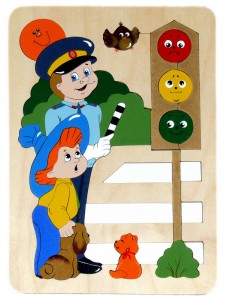 Памятка для родителей по ПДД«Обучение детей наблюдательности на улице»- Находясь на улице с ребенком, крепко держите его за руку.- Учите ребенка наблюдательности. Если у подъезда стоят транспортные средства или растут деревья, кусты, остановитесь, научите ребенка осматриваться по сторонам и определять: нет ли опасности приближающегося транспорта. Если у подъезда дома есть движение транспорта, обратите на это его внимание. Вместе с ним посмотрите: не приближается ли транспорт.- При движении по тротуару придерживайтесь стороны подальше от проезжей части. Взрослый должен находиться со стороны проезжей части.- Приучите ребенка, идя по тротуару, внимательно наблюдать за выездом автомобилей из арок дворов и поворотами транспорта на перекрестках.- При переходе проезжей части дороги остановитесь и осмотритесь по сторонам. Показывайте ребенку следующие действия по осмотру дороги: поворот головы налево, направо, еще раз налево. Дойдя до разделительной линии, делайте вместе с ним поворот головы направо. Если нет движения транспорта, продолжайте переход, не останавливаясь, а если есть – остановитесь на линии и пропустите транспорт, держа ребенка за руку.- Учите ребенка всматриваться вдаль, пропускать приближающийся транспорт.- Наблюдая за приближающимися транспортными средствами, обращайте внимание ребенка на то, что за большими машинами (автобус, троллейбус) может быть опасность – движущийся на большой скорости легковой автомобиль или мотоцикл. Поэтому лучше подождать, когда большая машина проедет, и убедиться в отсутствии скрытой опасности.- Не выходите с ребенком на проезжую часть из-за каких-либо препятствий: стоящих автомобилей, кустов, закрывающих обзор проезжей части.- Переходите проезжую часть не наискосок, а прямо, строго перпендикулярно. Ребенок должен понимать, что это делается для лучшего наблюдения за движением транспорта.- Переходите проезжую часть только на зеленый сигнал светофора. Объясняйте ребенку, что переходить дорогу на зеленый мигающий сигнал нельзя. Он горит всего три секунды, можно попасть в ДТП. - Помните, что ребенок обучается движению по улице прежде всего на вашем примере, приобретая собственный опыт!Памятка для родителей-водителей«Правила перевозки детей в автомобиле»- Всегда пристегивайтесь ремнями безопасности и объясняйте ребенку, зачем это нужно делать. Если это правило автоматически выполняется вами, то оно будет способствовать формированию у ребенка привычки пристегиваться ремнем безопасности. Ремень безопасности для ребенка должен иметь адаптер по его росту (чтобы ремень не был на уровне шеи).- Дети до 12 лет должны сидеть в специальном детском удерживающем устройстве (кресле) или занимать самые безопасные места в автомобиле: середину и правую часть заднего сиденья.- Учите ребенка правильному выходу из автомобиля через правую дверь, которая находится со стороны тротуара.Памятка для родителей«Причины детского дорожно-транспортного травматизма»- Переход дороги в неположенном месте, перед близко идущим транспортом.-Игры на проезжей части и возле нее.- Катание на велосипеде, роликах, других самокатных средствах по проезжей части дороги.- Невнимание к сигналам светофора. Переход проезжей части на красный или желтый сигналы светофора.- Выход на проезжую часть из-за стоящих машин, сооружений, зеленых насаждений и других препятствий.- Неправильный выбор места перехода дороги при высадке из маршрутного транспорта. Обход транспорта спереди или сзади.- Незнание правил перехода перекрестка.- Хождение по проезжей части при наличии тротуара.- Бегство от опасности в потоке движущегося транспорта.- Движение по загородной дороге по направлению движения транспорта.Соблюдайте правила дорожного движения! Берегите своих детей!Памятка для родителей«Правила поведения на остановке маршрутного транспорта»- Не ускоряйте шаг и не бегите вместе с ребенком на остановку нужного маршрутного транспорта. Приучите ребенка, что это опасно, лучше подождать следующий автобус (троллейбус) и т. д.- На остановках маршрутного транспорта держите ребенка крепко за руку. Нередки случаи, когда ребенок вырывается и выбегает на проезжую часть.- Переходите проезжую часть только на пешеходных переходах. Не обходите маршрутный транспорт спереди или сзади. Если поблизости нет пешеходного перехода, дождитесь, когда транспорт отъедет подальше, и переходите дорогу в том месте, где она хорошо просматривается в обе стороны.- При высадке из автобуса, троллейбуса, трамвая, такси выходите первыми. В противном случае ребенок может упасть или выбежать на проезжую часть дороги.